ΕΛΛΗΝΙΚΗ ΔΗΜΟΚΡΑΤΙΑ 				ΔΗΜΟΣ Η.Π. ΝΑΟΥΣΑΣ					ΑΠΟΣΠΑΣΜΑΑπό το Πρακτικό της αριθμ. 5ης    -15/02/2021  συνεδρίασηςτης Οικονομικής Επιτροπής του Δήμου Η.Π. ΝάουσαςΑριθμός  Απόφασης    22 /2021ΘΕΜΑ: Έγκριση  2ης  Αναμόρφωσης Προϋπολογισμού Δ. Ηρωικής Πόλεως Νάουσας έτους  2021 (Τ.Υ.)- εισήγηση προς το Δημοτικό Συμβούλιο Στη Νάουσα  και στο δημοτικό κατάστημα σήμερα στις 15 του μήνα Φεβρουαρίου   του έτους 2021  ημέρα της εβδομάδας Δευτέρα  και ώρα 10:00 π.μ. έως 11:00 π.μ.  συνήλθε σε   (δια περιφοράς – μέσω τηλεφώνου) έκτακτη συνεδρίαση η Οικονομική Επιτροπή, ύστερα από τη με αρ. πρωτ. 1820/11-02-2021 έγγραφη πρόσκληση του Προέδρου, που δόθηκε στον κάθε σύμβουλο σύμφωνα με το με το άρθρο 77 του Ν. 4555/2018 όπως τροποποιήθηκε και ισχύει και τις διατάξεις του άρθρου 10   της Πράξης Νομοθετικού Περιεχομένου (ΦΕΚ 55/Α/11-3-2020 –  «κατεπείγουσες διατάξεις για τη λειτουργία Δήμων και Περιφερειών κατά τη διάρκεια της λήψης μέτρων αποφυγής της διάδοσης του κορωνοϊού COVID-19» και τις με αριθμό 163/29-05-2020, 426/13-11-2020 εγκυκλίους  του Υπουργείου Εσωτερικών. Αφού διαπιστώθηκε ότι υπάρχει νόμιμη απαρτία (άρθρο 75 του Ν.3852/10), δεδομένου ότι σε σύνολο 9 μελών ήταν παρόντα (δια περιφοράς) τα εφτά (7)  μέλη:	  ΠΑΡΟΝΤΕΣ				                     	ΑΠΟΝΤΕΣΚαραγιαννίδης Αντώνιος (Πρόεδρος)                1) Δολδούρης Θεόδωρος       Αδαμίδης Παύλος                                               2) Βαλσαμίδης ΣταύροςΛακηνάνος ΑγγελάκηςΤσέλιος ΣταύροςΤζουβάρας Βασίλειος  Θανασούλης ΔημήτριοςΤασιώνας Γεώργιος                                                                                    οι οποίοι δεν προσήλθαν αν και                                                                                    νόμιμα προσκλήθηκανΣτη συνεδρίαση ήταν παρούσα και η Ανθοπούλου Μυρούλα, υπάλληλος του Δήμου, για την τήρηση των πρακτικών.  Ο Πρόεδρος κήρυξε την έναρξη της δια περιφοράς τακτικής συνεδρίασης της Οικονομικής Επιτροπής και  εισηγούμενος  το 3ο  θέμα  της  ημερήσιας διάταξης για την:  «Έγκριση  2ης  Αναμόρφωσης Προϋπολογισμού Δ. Ηρωικής Πόλεως Νάουσας έτους  2021 (Τ.Υ.)- εισήγηση προς το Δημοτικό Συμβούλιο», ανέφερε την από 11-02-2021 εισήγηση της Διεύθυνσης Οικονομικών Υπηρεσιών του Δήμου η οποία  έχει ως  εξής:ΘΕΜΑ : 2η Αναμόρφωση Προϋπολογισμού Δ. Ηρωικής Πόλεως Νάουσας έτους  2021 (Τ.Υ.) - εισήγηση προς Δημοτικό ΣυμβούλιοΣύμφωνα με την παραγρ.1 & 2 του άρθρου 77 Ν. 4172/2013 όπως αντικατ/κε με το άρθρο 189 του Ν. 4555/18, ΦΕΚ-133 Α/19-7-18 όπου ορίζονται τα εξής: «1. Με κοινή απόφαση των Υπουργών Οικονομικών και Εσωτερικών που εκδίδεται τον Ιούλιο κάθε έτους, ύστερα από γνώμη της Κεντρικής Ένωσης Δήμων Ελλάδας (ΚΕΔΕ), παρέχονται οδηγίες για την κατάρτιση, εκτέλεση και αναμόρφωση του προϋπολογισμού των δήμων και ρυθμίζεται κάθε άλλο σχετικό θέμα για την εφαρμογή των επόμενων παραγράφων. Με όμοια απόφαση, μπορεί επίσης να καθορίζονται ανώτατα όρια για την εκτίμηση των ιδίων εσόδων ή επιμέρους ομάδων τους που εγγράφονται στον προϋπολογισμό και ορίζονται τα ίδια έσοδα ή ομάδες αυτών. 2. Ο προϋπολογισμός καταρτίζεται με βάση τις οδηγίες που παρέχονται ετησίως με την κοινή απόφαση των Υπουργών Οικονομικών και Εσωτερικών της παραγράφου 1 και ύστερα από αιτιολογημένη εισήγηση της Οικονομικής Υπηρεσίας του δήμου, για το εκτιμώμενο ύψος εσόδων και ιδίως των ιδίων εσόδων, σύμφωνα με τις οδηγίες αυτές.» εκδόθηκε η Κ.Υ.Α.46735/23-07-20 (ΦΕΚ/3170 Β): «Παροχή οδηγιών για την κατάρτιση του προϋπολογισμού των δήμων, οικονομικού έτους 2021 – τροποποίηση της υπ’ αριθμ. 7028/2004 (Β΄ 253) απόφασης».Στην παραγρ 5 του άρθρου 77 Ν. 4172/2013 όπως αντικατ/κε με το άρθρο 189 του Ν. 4555/18, ΦΕΚ-133 Α/19-7-18  ορίζεται ότι ότι η εκτελεστική επιτροπή, στο πλαίσιο των αρμοδιοτήτων της που αφορούν την προετοιμασία κατάρτισης του προϋπολογισμού, καταθέτει το προσχέδιο αυτού στην οικονομική επιτροπή. Για τη σύνταξη του προσχεδίου, η εκτελεστική επιτροπή συγκεντρώνει και αξιολογεί τυχόν προτάσεις των υπηρεσιών του δήμου, καθώς και τη γνώμη της επιτροπής διαβούλευσης του άρθρου 76 του ν. 3852/2010. Η μη διατύπωση γνώμης επί του προϋπολογισμού από την επιτροπή διαβούλευσης, δεν κωλύει τη σύνταξη του προσχεδίου αυτού από την εκτελεστική επιτροπή. Εάν το προσχέδιο δεν καταρτιστεί ή δεν υποβληθεί εμπρόθεσμα στην οικονομική επιτροπή, τότε καταρτίζεται από αυτήν. Η εκτελεστική επιτροπή και η επιτροπή διαβούλευσης διατυπώνουν τη γνώμη τους, μόνο κατά το στάδιο κατάρτισης του προϋπολογισμού και δεν απαιτείται εκ νέου γνωμοδότησή τους για όποιες αναμορφώσεις του ακολουθήσουν.Η αναμόρφωση του προϋπολογισμού αποτελεί ουσιαστικά τροποποίηση της απόφασης με την οποία ψηφίζεται αυτός. Ως εκ τούτου, για τις αναμορφώσεις ακολουθείται η ίδια διαδικασία που ακολουθείται για την ψήφιση του προϋπολογισμού, συμπεριλαμβανομένων των διατάξεων των παρ. 8 & 9 του άρθρου 77 του ν. 4172/2013, όπως πλέον ισχύουν. Συνεπώς, κατατίθενται προς ψήφιση και εναλλακτικές προτάσεις, εφόσον υπάρχουν τέτοιες. Τα ανωτέρω ισχύουν υπό την επιφύλαξη της διάταξης της παρ. 5 του ίδιου άρθρου «Η εκτελεστική επιτροπή και η επιτροπή διαβούλευσης διατυπώνουν τη γνώμη τους, μόνο κατά το στάδιο κατάρτισης του προϋπολογισμού και δεν απαιτείται εκ νέου γνωμοδότησή τους για όποιες αναμορφώσεις του ακολουθήσουν». (ΥΠ.ΕΣ. εγκ.108/72349/16.10.2019)          Σύμφωνα με το αρ.πρωτ.1298/12-2-15 έγγραφο της Αποκεντρωμένης Διοίκησης Μακεδονίας - Θράκης και τις διατάξεις του άρθρου 77 παρ.4 του Ν.4172/2013 η οικονομική επιτροπή πρέπει να εισηγείται τις αναμορφώσεις του Προϋπολογισμού προς το Δημοτικό Συμβούλιο όπως εισηγείται το σχέδιο του Προϋπολογισμού.	      Λαμβάνοντας υπόψη το με αρ. πρωτ.331/20-1-2021 έγγραφο της Αποκεντρωμένης Διοίκησης Μακεδονίας – Θράκης με το οποίο εγκρίθηκε η υπ.αριθμ. 235/2020 απόφαση του Δημοτικού Συμβουλίου «Έγκριση ή μη Προϋπολογισμού και Ολοκληρωμένου Πλαισίου Δράσης (Ο.Π.Δ.) έτους 2021» και την από 11/2 /21 βεβαίωση του οικονομικού  τμήματος , η Οικονομική Υπηρεσία εισηγείται προς το Δ.Σ. την αναμόρφωση του Προϋπολογισμού έτους 2021 με ποσά που μεταφέρονται από το αποθεματικό αναλυτικά ως εξής:  A. ENOTHTA Διόρθωση των υπολοίπων των έργων - προμηθειών –υπηρεσιών του Τεχνικού Προγράμματος 2021 με τα ποσά της 31/12/2020  γιατί τα υπόλοιπα τους ήταν με οικονομικά στοιχεία της 30/09/20 - ημερομηνία σύνταξης του Προϋπολογισμού 2021. (όλοι οι κωδικοί εκτός των κωδικών οφειλής: 81)ΩΣ ΠΡΟΣ ΤΑ ΕΣΟΔΑΩΣ ΠΡΟΣ ΤΑ ΕΞΟΔΑ  Β. ENOTHTA Διόρθωση των υπολοίπων των έργων - προμηθειών –υπηρεσιών του Τεχνικού Προγράμματος 2021 με τα ποσά της 31/12/2020  γιατί τα υπόλοιπα τους ήταν με οικονομικά στοιχεία της 30/09/20 - ημερομηνία σύνταξης του Προϋπολογισμού 2021. (όλοι οι κωδικοί οφειλής: 81)ΩΣ ΠΡΟΣ ΤΑ ΕΞΟΔΑ  Γ. ENOTHTA Διόρθωση της περιγραφής των παρακάτω κωδικών εξόδων συντηρήσεων επειδή δεν υλοποιήθηκαν το έτος 2020 ώστε να είναι δυνατή η υλοποίηση της δαπάνης το 2021:Ακολούθως, ο Πρόεδρος κάλεσε τα μέλη να αποφασίσουν σχετικά.Η Οικονομική Επιτροπή μετά από συζήτηση και αφού έλαβε υπόψη της:Την εισήγηση του ΠροέδρουΤην από 11-02-2021   εισήγηση της Διεύθυνσης Οικονομικών ΥπηρεσιώνΤην από 11-02-2021 Βεβαίωση της Διεύθυνσης Οικονομικών Υπηρεσιών Την παραγρ. 1& 2 του άρθρου 72 του ν. 3852/2010 «Νέα Αρχιτεκτονική της Αυτοδιοίκησης και της Αποκεντρωμένης Διοίκησης – Πρόγραμμα Καλλικράτης»  (ΦΕΚ 87 Α’) όπως αντικαταστάθηκε  με το άρθρο 189 του Ν. 4555/18, ΦΕΚ-133 Α/19-7-18 και ισχύει σήμερα.Το άρθρο 77 Ν. 4172/2013  (παράγραφοι 5, 8 & 9) όπως αντικαταστάθηκε με το άρθρο 189 του Ν. 4555/18, ΦΕΚ-133 Α/19-7-18  και ισχύει σήμερα.Τα οριζόμενα στην υπ' αριθμ.  Κ.Υ.Α.46735/23-07-20 (ΦΕΚ/3170 Β): «Παροχή οδηγιών για την κατάρτιση του προϋπολογισμού των δήμων, οικονομικού έτους 2021 – τροποποίηση της υπ’ αριθμ. 7028/2004 (Β΄ 253) απόφασης». Την υπ’ αριθμ. 331/20-01-2021 απόφαση της Αποκεντρωμένης Διοίκησης Μακεδονίας – Θράκης με την οποία  εγκρίθηκε η υπ. αριθμ. 235/2020 απόφαση του  Δημοτικού Συμβουλίου  «Έγκριση ή μη Προϋπολογισμού και Ολοκληρωμένου Πλαισίου Δράσης (Ο.Π.Δ.) έτους 2021». Την υπ’ αριθμ. 05/2021 (ΑΔΑ: ΨΨΨΑΩΚ0-5ΒΝ) απόφαση του Δημοτικού Συμβουλίου  που αφορά στην 1η  Αναμόρφωσης Προϋπολογισμού Δ. Ηρωικής Πόλεως Νάουσας έτους  2021 (Ο.Υ.)      Ο κ. Λακηνάνος ψήφισε ΛΕΥΚΟ και τοποθετήθηκε ως εξής: Εφ΄όσον δεν μας δίνεται η δυνατότητα να ψηφίσουμε ανά κωδικό και να υπερψηφίσουμε κωδικούς με τους οποίους συμφωνούμε, οδηγούμαστε αναγκαστικά στην λευκή ψήφο.ΝΑΙ ψήφισαν  έξι (6) μέλη, οι κ.κ.  Καραγιαννίδης Αντώνιος (πρόεδρος), Αδαμίδης Παύλος,Τζουβάρας Βασίλειος,  Τσέλιος Σταύρος,  Τασιώνας Γεώργιος, Θανασούλης Δημήτριος.                                                ΑΠΟΦΑΣΙΖΕΙ ΟΜΟΦΩΝΑ(στις καταμετρηθείσες ψήφους)Συντάσσει   την 2η Αναμόρφωση του  Προϋπολογισμού έτους 2021 (Τ.Υ.)  του Δήμου Ηρωικής Πόλεως Νάουσας όπως εμφανίζεται στον ανωτέρω πίνακα, σύμφωνα με την εισήγηση της Υπηρεσίας, η οποία αποτελεί αναπόσπαστο μέρος της παρούσας απόφασης  και εισηγείται την απόφαση αυτή στο Δημοτικό Συμβούλιο Ηρ. Πόλης Νάουσας προς έγκριση. Η απόφαση αυτή πήρε αύξοντα αριθμό 22/2021Αφού αναγνώστηκε το πρακτικό αυτό υπογράφεται ως ακολούθωςΑΚΡΙΒΕΣ ΑΝΤΙΓΡΑΦΟΟ ΠΡΟΕΔΡΟΣ                                                     ΚΑΡΑΓΙΑΝΝΙΔΗΣ ΑΝΤΩΝΙΟΣΚΑΕΠεριγραφήΑιτιολογίαΠΟΣΟΜΕΤΑΒΟΛΗ ΤΟΥ ΑΠΟΘΕΜΑΤΙΚΟΥΝΕΟΣ ΚΩΔΙΚΟΣ ΕΣΟΔΟΥ06.00.1321.038Επιχορήγηση από το Πράσινο ταμείο  ΝΠΔΔ  του Υπ.Περιβάλλοντος και Ενεργειας για το έργο  "Προμήθεια  συστήματος ευφυούς άρδευσης για τη διαχείριση και εξοικονόμηση αρδεύσιμου ύδατος σε Κ.Χ. και χώρους  πρασίνου του Δήμου Ηρωικής πόλης Νάουσας "ΤΠ 2020Νέος κωδικός σύμφωνα με  τα οικονομικά  στοιχεία στις 31/12/2020. Σχετ. η από 11/2 /21 βεβαίωση του οικονομικού  τμήματος και η 11η  Αναμόρφ. Προυπολ.2020 (Τ.Υ)- αποφ. Δ.Σ.200 ΑΔΑ: 6Χ7ΜΩΚ0-4ΝΕ185.995,00ΣΤΟ ΑΠΟΘΕΜΑΤΙΚΟΝΕΟΣ ΚΩΔΙΚΟΣ ΕΣΟΔΟΥ06.00.1321.039Επιχορήγηση από το πρόγραμμα ΦΙΛΟΔΗΜΟΣ ΙΙ για "κατασκευή καταφυγίου για τη φιλοξενία  αδέσποτων ζώων συντροφιάς και προμήθεια αξοπλισμού αδέσποτων ζώων συντροφιάς και κτηνιατρείου Δήμου Ηρωικης πόλης Νάουσας " ΤΠ 2020Νέος κωδικός σύμφωνα με  τα οικονομικά  στοιχεία στις 31/12/2020. Σχετ. η από 11/2 /21 βεβαίωση του οικονομικού  τμήματος και η 11η  Αναμόρφ. Προυπολ.2020 (Τ.Υ)- αποφ. Δ.Σ.200 ΑΔΑ: 6Χ7ΜΩΚ0-4ΝΕ372.000,00ΣΤΟ ΑΠΟΘΕΜΑΤΙΚΟΝΕΟΣ ΚΩΔΙΚΟΣ ΕΣΟΔΟΥ06.00.1327.014Ηλεκτροφωτισμός  γηπέδου ποδοσφαίρου ΤΚ Γιαννακοχωρίου   Δήμου Η.Π.Νάουσας  ΠΔΕ  Υπουργείο  Πολιτισμού και ΑθλητισμούΝέος κωδικός σύμφωνα με  τα οικονομικά  στοιχεία στις 31/12/2020. Σχετ. η από 11/2 /21 βεβαίωση του οικονομικού  τμήματος και η 11η  Αναμόρφ. Προυπολ.2020 (Τ.Υ)- αποφ. Δ.Σ.200 ΑΔΑ: 6Χ7ΜΩΚ0-4ΝΕ138.000,00ΣΤΟ ΑΠΟΘΕΜΑΤΙΚΟΝΕΟΣ ΚΩΔΙΚΟΣ ΕΣΟΔΟΥ06.00.1328.007Επιχορήγηση αρχιτεκτονικός  φωτισμός σε σημεία  ενδιαφέροντος  πόλης Νάουσας  ΕΣΠΑ  2014-2020 ΤΠ 2021Νέος κωδικός σύμφωνα με  τα οικονομικά  στοιχεία στις 31/12/2020. Σχετ. η από 11/2 /21 βεβαίωση του οικονομικού  τμήματος και η 11η  Αναμόρφ. Προυπολ.2020 (Τ.Υ)- αποφ. Δ.Σ.200 ΑΔΑ: 6Χ7ΜΩΚ0-4ΝΕ195.000,00ΣΤΟ ΑΠΟΘΕΜΑΤΙΚΟΩΣ ΠΡΟΣ ΤΑ ΕΣΟΔΑ (Α ΕΝΟΤΗΤΑ) ΤΟ ΑΠΟΘΕΜΑΤΙΚΟ ΑΥΞΑΝΕΤΑΙ ΣΥΝΟΛΙΚΑ :ΩΣ ΠΡΟΣ ΤΑ ΕΣΟΔΑ (Α ΕΝΟΤΗΤΑ) ΤΟ ΑΠΟΘΕΜΑΤΙΚΟ ΑΥΞΑΝΕΤΑΙ ΣΥΝΟΛΙΚΑ :ΩΣ ΠΡΟΣ ΤΑ ΕΣΟΔΑ (Α ΕΝΟΤΗΤΑ) ΤΟ ΑΠΟΘΕΜΑΤΙΚΟ ΑΥΞΑΝΕΤΑΙ ΣΥΝΟΛΙΚΑ :ΩΣ ΠΡΟΣ ΤΑ ΕΣΟΔΑ (Α ΕΝΟΤΗΤΑ) ΤΟ ΑΠΟΘΕΜΑΤΙΚΟ ΑΥΞΑΝΕΤΑΙ ΣΥΝΟΛΙΚΑ :+890.995,00+890.995,00Θα πρέπει να επισημανθεί ότι με τις παραπάνω μεταβολές που γίνονται στους κωδικούς εσόδων δεν αυξάνεται  το ανώτατο επιτρεπόμενο όριο του συνολικού αθροίσματος της Ομάδας Ι .  Εγκεκριμένος Προϋπολογισμός 2021:4.139.082,24  ( παράγραφος Β.1 του άρθρου 3 της Κ.Υ.Α 46735/23-07-20)Θα πρέπει να επισημανθεί ότι με τις παραπάνω μεταβολές που γίνονται στους κωδικούς εσόδων δεν αυξάνεται  το ανώτατο επιτρεπόμενο όριο του συνολικού αθροίσματος της Ομάδας Ι .  Εγκεκριμένος Προϋπολογισμός 2021:4.139.082,24  ( παράγραφος Β.1 του άρθρου 3 της Κ.Υ.Α 46735/23-07-20)Θα πρέπει να επισημανθεί ότι με τις παραπάνω μεταβολές που γίνονται στους κωδικούς εσόδων δεν αυξάνεται  το ανώτατο επιτρεπόμενο όριο του συνολικού αθροίσματος της Ομάδας Ι .  Εγκεκριμένος Προϋπολογισμός 2021:4.139.082,24  ( παράγραφος Β.1 του άρθρου 3 της Κ.Υ.Α 46735/23-07-20)Θα πρέπει να επισημανθεί ότι με τις παραπάνω μεταβολές που γίνονται στους κωδικούς εσόδων δεν αυξάνεται  το ανώτατο επιτρεπόμενο όριο του συνολικού αθροίσματος της Ομάδας Ι .  Εγκεκριμένος Προϋπολογισμός 2021:4.139.082,24  ( παράγραφος Β.1 του άρθρου 3 της Κ.Υ.Α 46735/23-07-20)Θα πρέπει να επισημανθεί ότι με τις παραπάνω μεταβολές που γίνονται στους κωδικούς εσόδων δεν αυξάνεται  το ανώτατο επιτρεπόμενο όριο του συνολικού αθροίσματος της Ομάδας Ι .  Εγκεκριμένος Προϋπολογισμός 2021:4.139.082,24  ( παράγραφος Β.1 του άρθρου 3 της Κ.Υ.Α 46735/23-07-20)Θα πρέπει να επισημανθεί ότι με τις παραπάνω μεταβολές που γίνονται στους κωδικούς εσόδων δεν αυξάνεται  το ανώτατο επιτρεπόμενο όριο του συνολικού αθροίσματος της Ομάδας Ι .  Εγκεκριμένος Προϋπολογισμός 2021:4.139.082,24  ( παράγραφος Β.1 του άρθρου 3 της Κ.Υ.Α 46735/23-07-20)ΚΑΕΠεριγραφήΑιτιολογίαΠΟΣΟΜΕΤΑΒΟΛΗ ΤΟΥ ΑΠΟΘΕΜΑΤΙΚΟΥΜΕΙΩΣΗ ΚΩΔΙΚΟΥ ΕΞΟΔΟΥ02.10.6117.020Υπηρεσία Συμβουλευτικής Υποστηρίξης διεθνούς διαγωνισμού για την εύρεση στρατηγικου Επενδυτή για το ξεν/χειο ΒΕΡΜΙΟ -  ΤΠ 2018 - ΚΑΠ  ΠΔΕ  Πρώην ΣΑΤΑΜείωση του ποσού σύμφωνα με  τα οικονομ. στοιχεία στις 31/12/2020. Σχετ. η από 11/2 /21 βεβαίωση του οικονομικού  τμήματος και η 11η  Αναμόρφ. Προυπολ.2020 (Τ.Υ)- αποφ. Δ.Σ.200 ΑΔΑ: 6Χ7ΜΩΚ0-4ΝΕ-14.000,00ΣΤΟ ΑΠΟΘΕΜΑΤΙΚΟΝΕΟΣ ΚΩΔΙΚΟΣ ΕΞΟΔΟΥ02.15.7325.001Ηλεκτροφωτισμός  γηπέδου  ποδοσφαίρου ΤΚ Γιαννακοχωρίου   Δήμου Η.Π.Νάουσας    ΠΔΕ  Υπουργείο Πολιτισμού και Αθλητισμού-ΤΠ 2020 Νέος κωδικός σύμφωνα με  τα οικονομικά  στοιχεία στις 31/12/2020. Σχετ. η από 11/2 /21 βεβαίωση του οικονομικού  τμήματος και η 11η  Αναμόρφ. Προυπολ.2020 (Τ.Υ)- αποφ. Δ.Σ.200 ΑΔΑ: 6Χ7ΜΩΚ0-4ΝΕ138.000,00ΑΠΌ ΤΟ ΑΠΟΘΕΜΑΤΙΚΟΝΕΟΣ ΚΩΔΙΚΟΣ ΕΞΟΔΟΥ02.15.7331.007Aποκατάσταση  παιδικού σταθμού Αγγελοχωρίου (ΥΠΕΣ  Πρόγραμμα πρόληψης και αποκατάστασης ζημιών και καταστροφών ) - ΤΠ 2020Νέος κωδικός σύμφωνα με  τα οικονομικά  στοιχεία στις 31/12/2020. Σχετ. η από 11/2 /21 βεβαίωση του οικονομικού  τμήματος και η 11η  Αναμόρφ. Προυπολ.2020 (Τ.Υ)- αποφ. Δ.Σ.200 ΑΔΑ: 6Χ7ΜΩΚ0-4ΝΕ100.000,00ΑΠΌ ΤΟ ΑΠΟΘΕΜΑΤΙΚΟΝΕΟΣ ΚΩΔΙΚΟΣ ΕΞΟΔΟΥ02.20.7325.017Επέκταση  ηλεκτροφωτισμού οδών πόλης και οικισμών  ΚΑΠ  ΠΔΕ ΠΡΩΗΝ ΣΑΤΑ -ΤΠ 2020Νέος κωδικός σύμφωνα με  τα οικονομικά  στοιχεία στις 31/12/2020. Σχετ. η από 11/2 /21 βεβαίωση του οικονομικού  τμήματος και η 11η  Αναμόρφ. Προυπολ.2020 (Τ.Υ)- αποφ. Δ.Σ.200 ΑΔΑ: 6Χ7ΜΩΚ0-4ΝΕ43.423,73ΑΠΌ ΤΟ ΑΠΟΘΕΜΑΤΙΚΟΜΕΙΩΣΗ ΚΩΔΙΚΟΥ ΕΞΟΔΟΥ02.20.7335.012Συντήρηση δικτύου ηλεκτροφωτισμού οδών,  πλατειών και λοιπών κοινοχρήστων χώρων Δ. Η.Π. Νάουσας έτους 2020 - ΤΠ 2020 - ΠΔΕ πρών ΣΑΤΑΜείωση του ποσού σύμφωνα με  τα οικονομ. στοιχεία στις 31/12/2020. Σχετ. η από 11/2 /21 βεβαίωση του οικονομικού  τμήματος και η 11η  Αναμόρφ. Προυπολ.2020 (Τ.Υ)- αποφ. Δ.Σ.200 ΑΔΑ: 6Χ7ΜΩΚ0-4ΝΕ-74.000,00ΣΤΟ ΑΠΟΘΕΜΑΤΙΚΟΜΕΙΩΣΗ ΚΩΔΙΚΟΥ ΕΞΟΔΟΥ02.30.6117.018Υπηρεσία συμβούλου για την ωρίμανση του έργου Ανάπτυξης μικρών Υδροηλεκτρικών σταθμών - ΤΠ 2018(αρθ.27)Μείωση του ποσού σύμφωνα με  τα οικονομ. στοιχεία στις 31/12/2020. Σχετ. η από 11/2 /21 βεβαίωση του οικονομικού  τμήματος και η 11η  Αναμόρφ. Προυπολ.2020 (Τ.Υ)- αποφ. Δ.Σ.200 ΑΔΑ: 6Χ7ΜΩΚ0-4ΝΕ-24.800,00ΣΤΟ ΑΠΟΘΕΜΑΤΙΚΟΜΕΙΩΣΗ ΚΩΔΙΚΟΥ ΕΞΟΔΟΥ02.30.6117.019Μίσθωση ικριωμάτων ΤΠ 2018 - ΣΑΤΑΜείωση του ποσού σύμφωνα με  τα οικονομ. στοιχεία στις 31/12/2020. Σχετ. η από 11/2 /21 βεβαίωση του οικονομικού  τμήματος και η 11η  Αναμόρφ. Προυπολ.2020 (Τ.Υ)- αποφ. Δ.Σ.200 ΑΔΑ: 6Χ7ΜΩΚ0-4ΝΕ-3.068,58ΣΤΟ ΑΠΟΘΕΜΑΤΙΚΟΜΕΙΩΣΗ ΚΩΔΙΚΟΥ ΕΞΟΔΟΥ02.30.6265.004Συντήρηση εγκαταστάσεων  και δικτύων  θέρμανσης  (καυστήρων -λέβητων -σωληνώσεων -θερμ.σωμάτων κα )έτους  2020 ΤΠ 2020  Ιδια Εσοδα Μείωση του ποσού σύμφωνα με  τα οικονομ. στοιχεία στις 31/12/2020. Σχετ. η από 11/2 /21 βεβαίωση του οικονομικού  τμήματος .-7.130,00ΣΤΟ ΑΠΟΘΕΜΑΤΙΚΟΜΕΙΩΣΗ ΚΩΔΙΚΟΥ ΕΞΟΔΟΥ02.30.6661.002Προμήθεια σκυροδέματος , σιδηρών οπλισμών ,οικοδομικών υλικών -ειδών  σιδήρου για την ΔΕ Νάουσας  2020(ιδια εσοδα ) - ΤΠ 2020Μείωση του ποσού σύμφωνα με  τα οικονομ. στοιχεία στις 31/12/2020. Σχετ. η από 11/2 /21 βεβαίωση του οικονομικού  τμήματος .-7.458,54ΣΤΟ ΑΠΟΘΕΜΑΤΙΚΟΜΕΙΩΣΗ ΚΩΔΙΚΟΥ ΕΞΟΔΟΥ02.30.6661.003Προμήθεια σκυροδέματος , σιδηρών οπλισμών οικοδομιών υλικών -ειδών  σιδήρου για τη ΔΕ Ανθεμίων  2020(Ιδια Εσοδα )- ΤΠ 2020Μείωση του ποσού σύμφωνα με  τα οικονομ. στοιχεία στις 31/12/2020. Σχετ. η από 11/2 /21 βεβαίωση του οικονομικού  τμήματος .-10.786,96ΣΤΟ ΑΠΟΘΕΜΑΤΙΚΟΜΕΙΩΣΗ ΚΩΔΙΚΟΥ ΕΞΟΔΟΥ02.30.6661.004Προμήθεια χρωμάτων και παρελκόμενων  2020 (Ιδια Εσοδα )- ΤΠ 2020Μείωση του ποσού σύμφωνα με  τα οικονομ. στοιχεία στις 31/12/2020. Σχετ. η από 11/2 /21 βεβαίωση του οικονομικού  τμήματος .-5.803,86ΣΤΟ ΑΠΟΘΕΜΑΤΙΚΟΜΕΙΩΣΗ ΚΩΔΙΚΟΥ ΕΞΟΔΟΥ02.30.6661.005Προμήθεια ειδών ξυλείας  2020(Ιδια Εσοδα )- ΤΠ 2020Μείωση του ποσού σύμφωνα με  τα οικονομ. στοιχεία στις 31/12/2020. Σχετ. η από 11/2 /21 βεβαίωση του οικονομικού  τμήματος .-7.872,80ΣΤΟ ΑΠΟΘΕΜΑΤΙΚΟΜΕΙΩΣΗ ΚΩΔΙΚΟΥ ΕΞΟΔΟΥ02.30.6661.006Προμήθεια ηλεκτρολογικού υλικού  2020(Ιδια Εσοδα )- ΤΠ 2020Μείωση του ποσού σύμφωνα με  τα οικονομ. στοιχεία στις 31/12/2020. Σχετ. η από 11/2 /21 βεβαίωση του οικονομικού  τμήματος .-24.000,00ΣΤΟ ΑΠΟΘΕΜΑΤΙΚΟΜΕΙΩΣΗ ΚΩΔΙΚΟΥ ΕΞΟΔΟΥ02.30.7134.006Προμήθεια και εγκατάσταση ασύρματου δικτύου πόλης Νάουσας - ΤΠ 2020 - ΠΔΕ πρώην ΣΑΤΑΜείωση του ποσού σύμφωνα με  τα οικονομ. στοιχεία στις 31/12/2020. Σχετ. η από 11/2 /21 βεβαίωση του οικονομικού  τμήματος και η 11η  Αναμόρφ. Προυπολ.2020 (Τ.Υ)- αποφ. Δ.Σ.200 ΑΔΑ: 6Χ7ΜΩΚ0-4ΝΕ-20.000,00ΣΤΟ ΑΠΟΘΕΜΑΤΙΚΟΝΕΟΣ ΚΩΔΙΚΟΣ ΕΞΟΔΟΥ02.30.7323.109Ασφαλτοστρώσεις  Δήμου Η,Π.Ναουσας  ΤΠ 2020  ΚΑΠ ΠΔΕ ΠΡΩΗΝ ΣΑΤΑ  42000 ευρώ   ,ΦΙΛΟΔΗΜΟΣ  197.700  ευρώ Νέος κωδικός σύμφωνα με  τα οικονομικά  στοιχεία στις 31/12/2020. Σχετ. η από 11/2 /21 βεβαίωση του οικονομικού  τμήματος και η 11η  Αναμόρφ. Προυπολ.2020 (Τ.Υ)- αποφ. Δ.Σ.200 ΑΔΑ: 6Χ7ΜΩΚ0-4ΝΕ135.868,58ΑΠΌ ΤΟ ΑΠΟΘΕΜΑΤΙΚΟΝΕΟΣ ΚΩΔΙΚΟΣ ΕΞΟΔΟΥ02.30.7323.110Ασφαλτοστρώσεις  Δήμου Η,Π.Ναουσας  ΤΠ 2020  ΚΑΠ ΠΔΕ ΠΡΩΗΝ ΣΑΤΑ  42000 ευρώ   ,ΦΙΛΟΔΗΜΟΣ  197.700  ευρώ Νέος κωδικός σύμφωνα με  τα οικονομικά  στοιχεία στις 31/12/2020. Σχετ. η από 11/2 /21 βεβαίωση του οικονομικού  τμήματος και η 11η  Αναμόρφ. Προυπολ.2020 (Τ.Υ)- αποφ. Δ.Σ.200 ΑΔΑ: 6Χ7ΜΩΚ0-4ΝΕ74.000,00ΑΠΌ ΤΟ ΑΠΟΘΕΜΑΤΙΚΟΜΕΙΩΣΗ ΚΩΔΙΚΟΥ ΕΞΟΔΟΥ02.30.7326.051Κατασκευή και τοποθέτηση νέων κιγκλιδωμάτων και λοιπών μεταλλικών στοιχείων Δήμου Η.Π.Νάουσας έτους 2020 -ΚΑΠ Επενδ.δαπανών πρώην ΣΑΤΑ -ΤΠ 2020Μείωση του ποσού σύμφωνα με  τα οικονομ. στοιχεία στις 31/12/2020. Σχετ. η από 11/2 /21 βεβαίωση του οικονομικού  τμήματος και η 11η  Αναμόρφ. Προυπολ.2020 (Τ.Υ)- αποφ. Δ.Σ.200 ΑΔΑ: 6Χ7ΜΩΚ0-4ΝΕ-43.423,73ΣΤΟ ΑΠΟΘΕΜΑΤΙΚΟΜΕΙΩΣΗ ΚΩΔΙΚΟΥ ΕΞΟΔΟΥ02.30.7333.032Συντήρηση και τοποθέτηση στοιχείων οδικής σήμανσης Δήμου Η.Π. Νάουσας έτους 2020 - ΤΠ 2020 - ΠΔΕ πρώνη ΣΑΤΑΜείωση του ποσού σύμφωνα με  τα οικονομ. στοιχεία στις 31/12/2020. Σχετ. η από 11/2 /21 βεβαίωση του οικονομικού  τμήματος και η 11η  Αναμόρφ. Προυπολ.2020 (Τ.Υ)- αποφ. Δ.Σ.200 ΑΔΑ: 6Χ7ΜΩΚ0-4ΝΕ-74.000,00ΣΤΟ ΑΠΟΘΕΜΑΤΙΚΟΜΕΙΩΣΗ ΚΩΔΙΚΟΥ ΕΞΟΔΟΥ02.35.6117.015Παροχή Υπηρεσιών για τη "Σύνταξη Φακέλου στοιχείων για την ωρίμανση του έργου Δημιουργίας Πράσινου Σημείου στο Δ.Νάουσας" - Εισ/ση Δ/ντη Υπη.Πρασ.4823/2019 - ΤΠ 2019 Ίδια έσοδαΜείωση του ποσού σύμφωνα με  τα οικονομ. στοιχεία στις 31/12/2020. Σχετ. η από 11/2 /21 βεβαίωση του οικονομικού  τμήματος .-4.910,40ΣΤΟ ΑΠΟΘΕΜΑΤΙΚΟΜΕΙΩΣΗ ΚΩΔΙΚΟΥ ΕΞΟΔΟΥ02.35.6117.016Εργασίες διάνοιξης δασικού δρόμου μήκους 1km στη θέση  "Κόλυμπος-Καρά Χωράφι" - ΤΠ 2019- ΥΠΕΣΔΑΜείωση του ποσού σύμφωνα με  τα οικονομ. στοιχεία στις 31/12/2020. Σχετ. η από 11/2 /21 βεβαίωση του οικονομικού  τμήματος και η 11η  Αναμόρφ. Προυπολ.2020 (Τ.Υ)- αποφ. Δ.Σ.200 ΑΔΑ: 6Χ7ΜΩΚ0-4ΝΕ-10.200,00ΣΤΟ ΑΠΟΘΕΜΑΤΙΚΟΝΕΟΣ ΚΩΔΙΚΟΣ ΕΞΟΔΟΥ02.35.7323.003Εργο διάνοιξης  δασικού  δρόμου  μήκους  731,10m στη θέση  "Κάλυμπος -Καρά -Χωράφι" ΥΠΕΣΔΑΑ-ΤΠ 2020Νέος κωδικός σύμφωνα με  τα οικονομικά  στοιχεία στις 31/12/2020. Σχετ. η από 11/2 /21 βεβαίωση του οικονομικού  τμήματος και η 11η  Αναμόρφ. Προυπολ.2020 (Τ.Υ)- αποφ. Δ.Σ.200 ΑΔΑ: 6Χ7ΜΩΚ0-4ΝΕ6.883,00ΑΠΌ ΤΟ ΑΠΟΘΕΜΑΤΙΚΟΜΕΙΩΣΗ ΚΩΔΙΚΟΥ ΕΞΟΔΟΥ02.35.7332.013Συντήρηση πάρκων και χώρων πρασίνου έτους 2020 - ΤΠ 2020 -  ΠΔΕ πρώην ΣΑΤΑΜείωση του ποσού σύμφωνα με  τα οικονομ. στοιχεία στις 31/12/2020. Σχετ. η από 11/2 /21 βεβαίωση του οικονομικού  τμήματος .-9.367,70ΣΤΟ ΑΠΟΘΕΜΑΤΙΚΟΜΕΙΩΣΗ ΚΩΔΙΚΟΥ ΕΞΟΔΟΥ02.35.7336.011Πυροπροστασία  Δημοτικού Δάσους 2017 - ΤΠ 2017  - ΥΠΕΣΔΑΜείωση του ποσού σύμφωνα με  τα οικονομ. στοιχεία στις 31/12/2020. Σχετ. η από 11/2 /21 βεβαίωση του οικονομικού  τμήματος και η 11η  Αναμόρφ. Προυπολ.2020 (Τ.Υ)- αποφ. Δ.Σ.200 ΑΔΑ: 6Χ7ΜΩΚ0-4ΝΕ-2.591,20ΣΤΟ ΑΠΟΘΕΜΑΤΙΚΟΜΕΙΩΣΗ ΚΩΔΙΚΟΥ ΕΞΟΔΟΥ02.35.7336.012Πυροπροστασία Δημοτικού Δάσους 2018 - ΤΠ 2018- ΥΠΕΣΔΑΜείωση του ποσού σύμφωνα με  τα οικονομ. στοιχεία στις 31/12/2020. Σχετ. η από 11/2 /21 βεβαίωση του οικονομικού  τμήματος και η 11η  Αναμόρφ. Προυπολ.2020 (Τ.Υ)- αποφ. Δ.Σ.200 ΑΔΑ: 6Χ7ΜΩΚ0-4ΝΕ-5.144,00ΣΤΟ ΑΠΟΘΕΜΑΤΙΚΟΑΥΞΗΣΗ ΚΩΔΙΚΟΥ ΕΞΟΔΟΥ02.35.7336.014Πυροπροστασία Δημοτικού Δάσους έτους 2020 - ΤΠ 2020 ΥΠΕΣΔΑΑύξηση ποσού  σύμφωνα με  τα οικονομικά  στοιχεία στις 31/12/2020. Σχετ. η από 11/2 /21 βεβαίωση του οικονομικού  τμήματος και η 11η  Αναμόρφ. Προυπολ.2020 (Τ.Υ)- αποφ. Δ.Σ.200 ΑΔΑ: 6Χ7ΜΩΚ0-4ΝΕ11.052,20ΑΠΌ ΤΟ ΑΠΟΘΕΜΑΤΙΚΟΜΕΙΩΣΗ ΚΩΔΙΚΟΥ ΕΞΟΔΟΥ02.45.7326.013Εργασίες κατασκευής μνημείων τριετούς ταφής πόλης Νάουσας Τ.Π. 2020 -Ίδια έσοδαΜείωση του ποσού σύμφωνα με  τα οικονομ. στοιχεία στις 31/12/2020. Σχετ. η από 11/2 /21 βεβαίωση του οικονομικού  τμήματος .-5.778,40ΣΤΟ ΑΠΟΘΕΜΑΤΙΚΟΝΕΟΣ ΚΩΔΙΚΟΣ ΕΞΟΔΟΥ02.60.7311.001"Κατασκευή  καταφυγίου  για τη φιλοξενία αδ΄σποτων ζώων συντροφιάς και προμλήθεια εξοπολισμού αδέσποτων ζώων συντροφιάς και κτηνιατρείου Δήμου Ηρωικής πολης Νάουσας " ΤΠ 2020Νέος κωδικός σύμφωνα με  τα οικονομικά  στοιχεία στις 31/12/2020. Σχετ. η από 11/2 /21 βεβαίωση του οικονομικού  τμήματος και η 11η  Αναμόρφ. Προυπολ.2020 (Τ.Υ)- αποφ. Δ.Σ.200 ΑΔΑ: 6Χ7ΜΩΚ0-4ΝΕ372.000,00ΑΠΌ ΤΟ ΑΠΟΘΕΜΑΤΙΚΟΝΕΟΣ ΚΩΔΙΚΟΣ ΕΞΟΔΟΥ02.62.7325.001Αρχιτεκτονικός  φωτισμός  σε σημεία  ενδιαφέροντος  πόλης Νάουσας  ΕΤΠΑ  ΠΔΕ 2020ΕΠ00810078  ΤΠ 2020Νέος κωδικός σύμφωνα με  τα οικονομικά  στοιχεία στις 31/12/2020. Σχετ. η από 11/2 /21 βεβαίωση του οικονομικού  τμήματος και η 11η  Αναμόρφ. Προυπολ.2020 (Τ.Υ)- αποφ. Δ.Σ.200 ΑΔΑ: 6Χ7ΜΩΚ0-4ΝΕ195.000,00ΑΠΌ ΤΟ ΑΠΟΘΕΜΑΤΙΚΟΝΕΟΣ ΚΩΔΙΚΟΣ ΕΞΟΔΟΥ02.63.7135.001Προμήθεια συστήματος ευφυούς άρδευσης για τ διαχείριση και εξοικονόμηση αρδύσιμου ύδατος σε Κ.Χ. και χώρους πρασίνου του Δήμου Ηρωικής πόλης Νάουσας ΤΠ 2020Νέος κωδικός σύμφωνα με  τα οικονομικά  στοιχεία στις 31/12/2020. Σχετ. η από 11/2 /21 βεβαίωση του οικονομικού  τμήματος και η 11η  Αναμόρφ. Προυπολ.2020 (Τ.Υ)- αποφ. Δ.Σ.200 ΑΔΑ: 6Χ7ΜΩΚ0-4ΝΕ185.995,00ΑΠΌ ΤΟ ΑΠΟΘΕΜΑΤΙΚΟ ΩΣ ΠΡΟΣ ΤΑ ΕΞΟΔΑ (Α  ΕΝΟΤΗΤΑ) ΜΕΙΩΝΕΤΑΙ ΤΟ ΑΠΟΘΕΜΑΤΙΚΟ    (+ 354.336,17 –   1.262.222,51=  - 907.886,34): ΩΣ ΠΡΟΣ ΤΑ ΕΞΟΔΑ (Α  ΕΝΟΤΗΤΑ) ΜΕΙΩΝΕΤΑΙ ΤΟ ΑΠΟΘΕΜΑΤΙΚΟ    (+ 354.336,17 –   1.262.222,51=  - 907.886,34): ΩΣ ΠΡΟΣ ΤΑ ΕΞΟΔΑ (Α  ΕΝΟΤΗΤΑ) ΜΕΙΩΝΕΤΑΙ ΤΟ ΑΠΟΘΕΜΑΤΙΚΟ    (+ 354.336,17 –   1.262.222,51=  - 907.886,34): ΩΣ ΠΡΟΣ ΤΑ ΕΞΟΔΑ (Α  ΕΝΟΤΗΤΑ) ΜΕΙΩΝΕΤΑΙ ΤΟ ΑΠΟΘΕΜΑΤΙΚΟ    (+ 354.336,17 –   1.262.222,51=  - 907.886,34):          -907.886,34          -907.886,34ΣΥΝΟΛΙΚΑ ΩΣ ΠΡΟΣ ΤΗΝ  Α  ΕΝΟΤΗΤΑ  ΜΕΙΩΝΕΤΑΙ ΤΟ ΑΠΟΘΕΜΑΤΙΚΟ    (+890.995,00 - 907.886,34=  -16.891,34):ΣΥΝΟΛΙΚΑ ΩΣ ΠΡΟΣ ΤΗΝ  Α  ΕΝΟΤΗΤΑ  ΜΕΙΩΝΕΤΑΙ ΤΟ ΑΠΟΘΕΜΑΤΙΚΟ    (+890.995,00 - 907.886,34=  -16.891,34):ΣΥΝΟΛΙΚΑ ΩΣ ΠΡΟΣ ΤΗΝ  Α  ΕΝΟΤΗΤΑ  ΜΕΙΩΝΕΤΑΙ ΤΟ ΑΠΟΘΕΜΑΤΙΚΟ    (+890.995,00 - 907.886,34=  -16.891,34):ΣΥΝΟΛΙΚΑ ΩΣ ΠΡΟΣ ΤΗΝ  Α  ΕΝΟΤΗΤΑ  ΜΕΙΩΝΕΤΑΙ ΤΟ ΑΠΟΘΕΜΑΤΙΚΟ    (+890.995,00 - 907.886,34=  -16.891,34):          -16.891,34          -16.891,34ΚΑΕΠεριγραφήΑιτιολογίαΠΟΣΟΜΕΤΑΒΟΛΗ ΤΟΥ ΑΠΟΘΕΜΑΤΙΚΟΥΜΕΙΩΣΗ ΚΩΔΙΚΟΥ ΕΞΟΔΟΥ02.15.8121.001Οφειλή για την προμήθεια "Υλικό αισθητικής και λειτουργικής αναβάθμισης των κεντρικών δρόμων και πλατειών στις ΔΕ Ανθεμίων και Ειρηνούπολης για την περίοδο των Χριστουγένων-ΤΠ 2019 - ΚΑΠ ΠΔΕ πρώην ΣΑΤΑΜείωση του ποσού σύμφωνα με  τα οικονομ. στοιχεία στις 31/12/2020. Σχετ. η από 11/2 /21 βεβαίωση του οικονομικού  τμήματος -24.738,00ΣΤΟ ΑΠΟΘΕΜΑΤΙΚΟΜΕΙΩΣΗ ΚΩΔΙΚΟΥ ΕΞΟΔΟΥ02.20.8122.005Οφειλή για το έργο "Προμήθεια ηλεκτρολογικού υλικού για την Δ.Ε. Νάουσας 2019" -  ΤΠ 2019 - ΚΑΠ  ΠΔΕ Πρώην ΣΑΤΑΜείωση του ποσού σύμφωνα με  τα οικονομ. στοιχεία στις 31/12/2020. Σχετ. η από 11/2 /21 βεβαίωση του οικονομικού  τμήματος -24.686,27ΣΤΟ ΑΠΟΘΕΜΑΤΙΚΟΜΕΙΩΣΗ ΚΩΔΙΚΟΥ ΕΞΟΔΟΥ02.25.8122.004Οφειλή για το έργο "Συντήρηση αρδευτικών δικτύων και γεμιστικών Δ.Ε. Ειρηνούπολης 2019 " - ΤΠ 2019 - ΚΑΠ  ΠΔΕ (Πρώην ΣΑΤΑ)Μείωση του ποσού σύμφωνα με  τα οικονομ. στοιχεία στις 31/12/2020. Σχετ. η από 11/2 /21 βεβαίωση του οικονομικού  τμήματος -19.000,00ΣΤΟ ΑΠΟΘΕΜΑΤΙΚΟΜΕΙΩΣΗ ΚΩΔΙΚΟΥ ΕΞΟΔΟΥ02.30.8122.035Οφειλή για το έργο "Υπηρεσία συντήρησης καυστήρων - λεβήτων  2018 - Άρθ.27 Ν.3756/09 - ΤΠ 2018Μείωση του ποσού σύμφωνα με  τα οικονομ. στοιχεία στις 31/12/2020. Σχετ. η από 11/2 /21 βεβαίωση του οικονομικού  τμήματος -11.842,10ΣΤΟ ΑΠΟΘΕΜΑΤΙΚΟΜΕΙΩΣΗ ΚΩΔΙΚΟΥ ΕΞΟΔΟΥ02.30.8122.036Οφειλή για το έργο "Συντήρηση κλιματιστικών 2019" - ΤΠ 2019 ΚΑΠ ΠΔΕ (Πρώην ΣΑΤΑ)Μείωση του ποσού σύμφωνα με  τα οικονομ. στοιχεία στις 31/12/2020. Σχετ. η από 11/2 /21 βεβαίωση του οικονομικού  τμήματος -4.960,00ΣΤΟ ΑΠΟΘΕΜΑΤΙΚΟΜΕΙΩΣΗ ΚΩΔΙΚΟΥ ΕΞΟΔΟΥ02.30.8122.037Οφειλή για το έργο "Προμήθεια Σκυροδέματος  " - ΤΠ 2019 - ΚΑΠ ΠΔΕ Πρώην ΣΑΤΑΜείωση του ποσού σύμφωνα με  τα οικονομ. στοιχεία στις 31/12/2020. Σχετ. η από 11/2 /21 βεβαίωση του οικονομικού  τμήματος -14.434,84ΣΤΟ ΑΠΟΘΕΜΑΤΙΚΟΜΕΙΩΣΗ ΚΩΔΙΚΟΥ ΕΞΟΔΟΥ02.30.8122.037Οφειλή για το έργο "Προμήθεια Σκυροδέματος  " - ΤΠ 2019 - ΚΑΠ ΠΔΕ Πρώην ΣΑΤΑΜείωση του ποσού σύμφωνα με  τα οικονομ. στοιχεία στις 31/12/2020. Σχετ. η από 11/2 /21 βεβαίωση του οικονομικού  τμήματος -14.434,84ΣΤΟ ΑΠΟΘΕΜΑΤΙΚΟΜΕΙΩΣΗ ΚΩΔΙΚΟΥ ΕΞΟΔΟΥ02.30.8122.043Οφειλή για το έργο "Προμήθεια οπλισμών για Δ.Ε. Ανθεμίων 2019 " -  ΤΠ 2019 ΚΑΠ  ΠΔΕ Πρώην ΣΑΤΑΜείωση του ποσού σύμφωνα με  τα οικονομ. στοιχεία στις 31/12/2020. Σχετ. η από 11/2 /21 βεβαίωση του οικονομικού  τμήματος -4.972,00ΣΤΟ ΑΠΟΘΕΜΑΤΙΚΟΜΕΙΩΣΗ ΚΩΔΙΚΟΥ ΕΞΟΔΟΥ02.30.8122.046Οφειλή για το έργο "Προμήθεια ασφαλτικών υλικών για την ΔΕ Ανθεμίων 2019 "- ΤΠ 2019 - ΚΑΠ  ΠΔΕ Πρώην ΣΑΤΑΜείωση του ποσού σύμφωνα με  τα οικονομ. στοιχεία στις 31/12/2020. Σχετ. η από 11/2 /21 βεβαίωση του οικονομικού  τμήματος -24.269,90ΣΤΟ ΑΠΟΘΕΜΑΤΙΚΟΜΕΙΩΣΗ ΚΩΔΙΚΟΥ ΕΞΟΔΟΥ02.30.8122.047Οφειλή για το έργο "Προμήθεια ασφαλτικών υλικών για την ΔΕ Ειρηνούπολης 2019- ΤΠ 2019 - ΚΑΠ  ΠΔΕ Πρώην ΣΑΤΑΜείωση του ποσού σύμφωνα με  τα οικονομ. στοιχεία στις 31/12/2020. Σχετ. η από 11/2 /21 βεβαίωση του οικονομικού  τμήματος -24.149,66ΣΤΟ ΑΠΟΘΕΜΑΤΙΚΟΜΕΙΩΣΗ ΚΩΔΙΚΟΥ ΕΞΟΔΟΥ02.30.8122.048Οφειλή για το έργο "Προμήθεια προϊόντων τσιμέντου για την ΔΕ Ανθεμίων 2019" - ΤΠ 2019 - ΚΑΠ  ΠΔΕ Πρώην ΣΑΤΑΜείωση του ποσού σύμφωνα με  τα οικονομ. στοιχεία στις 31/12/2020. Σχετ. η από 11/2 /21 βεβαίωση του οικονομικού  τμήματος -9.879,61ΣΤΟ ΑΠΟΘΕΜΑΤΙΚΟΑΥΞΗΣΗ ΚΩΔΙΚΟΥ ΕΞΟΔΟΥ02.35.8122.009Οφειλή για το έργο: Συντήρηση πάρκων και χώρων πρασίνου έτους 2020 - ΤΠ 2020 -  ΠΔΕ πρώην ΣΑΤΑΑύξηση του ποσού σύμφωνα με  τα οικονομ. στοιχεία στις 31/12/2020. Σχετ. η από 11/2 /21 βεβαίωση του οικονομικού  τμήματος . 2.560,19ΑΠΌ ΤΟ ΑΠΟΘΕΜΑΤΙΚΟΜΕΙΩΣΗ ΚΩΔΙΚΟΥ ΕΞΟΔΟΥ02.45.8122.007Οφειλή για το έργο: Εργασίες κατασκευής μνημείων τριετούς ταφής πόλης Νάουσας Τ.Π. 2020 -Ίδια έσοδαΜείωση του ποσού σύμφωνα με  τα οικονομ. στοιχεία στις 31/12/2020. Σχετ. η από 11/2 /21 βεβαίωση του οικονομικού  τμήματος -5.288,60ΣΤΟ ΑΠΟΘΕΜΑΤΙΚΟΩΣ ΠΡΟΣ ΤΑ ΕΞΟΔΑ (Β  ΕΝΟΤΗΤΑ)  ΑΥΞΑΝΕΤΑΙ  ΤΟ ΑΠΟΘΕΜΑΤΙΚΟ    (+ 182.655,82  –   2.560,19=  + 180,095,63):ΩΣ ΠΡΟΣ ΤΑ ΕΞΟΔΑ (Β  ΕΝΟΤΗΤΑ)  ΑΥΞΑΝΕΤΑΙ  ΤΟ ΑΠΟΘΕΜΑΤΙΚΟ    (+ 182.655,82  –   2.560,19=  + 180,095,63):ΩΣ ΠΡΟΣ ΤΑ ΕΞΟΔΑ (Β  ΕΝΟΤΗΤΑ)  ΑΥΞΑΝΕΤΑΙ  ΤΟ ΑΠΟΘΕΜΑΤΙΚΟ    (+ 182.655,82  –   2.560,19=  + 180,095,63):ΩΣ ΠΡΟΣ ΤΑ ΕΞΟΔΑ (Β  ΕΝΟΤΗΤΑ)  ΑΥΞΑΝΕΤΑΙ  ΤΟ ΑΠΟΘΕΜΑΤΙΚΟ    (+ 182.655,82  –   2.560,19=  + 180,095,63):         +180.095,63         +180.095,63ΚΑΕΠεριγραφήΑιτιολογίαΠΟΣΟΜΕΤΑΒΟΛΗ ΤΟΥ ΑΠΟΘΕΜΑΤΙΚΟΥΑΛΛΑΓΗ ΠΕΡΙΓΡΑΦΗΣ ΤΟΥ ΚΩΔΙΚΟΥ ΕΞΟΔΟΥ02.30.6265.001Συντήρηση κλιματιστικών  έτους 2021  ΤΠ 2021  Ίδια  ΈσοδαΑλλαγή περιγραφής  του κωδικού από έτος 2020 σε έτος 2021. Το ποσό παραμένει το ίδιο και δεν επηρεάζει το αποθεματικό. Εγκεκρ. ποσό Προυπολ.2021: 5.000,00 Σχετ. η από 11/2 /21 βεβαίωση του οικονομικού  τμήματος     0,00ΔΕΝ ΜΕΤΑΒΑΛΛΕΤΑΙ  ΤΟ ΑΠΟΘΕΜΑΤΙΚΟΑΛΛΑΓΗ ΠΕΡΙΓΡΑΦΗΣ ΤΟΥ ΚΩΔΙΚΟΥ ΕΞΟΔΟΥ02.30.6265.002Συντήρηση Πυροπροστασίας  2021 ΤΠ 2021  Ίδια  ΈσοδαΑλλαγή περιγραφής  του κωδικού από έτος 2020 σε έτος 2021. Το ποσό παραμένει το ίδιο και δεν επηρεάζει το αποθεματικό. Εγκεκρ. ποσό Προυπολ.2021: 15.000,00 Σχετ. η από 11/2 /21 βεβαίωση του οικονομικού  τμήματος     0,00ΔΕΝ ΜΕΤΑΒΑΛΛΕΤΑΙ  ΤΟ ΑΠΟΘΕΜΑΤΙΚΟΑΛΛΑΓΗ ΠΕΡΙΓΡΑΦΗΣ ΤΟΥ ΚΩΔΙΚΟΥ ΕΞΟΔΟΥ02.30.6265.003Συντήρηση ανελκυστήρων  έτους 2021 ΤΠ 2021  Ίδια ΈσοδαΑλλαγή περιγραφής  του κωδικού από έτος 2020 σε έτος 2021. Το ποσό παραμένει το ίδιο και δεν επηρεάζει το αποθεματικό. Εγκεκρ. ποσό Προυπολ.2021: 12.000,00 Σχετ. η από 11/2 /21 βεβαίωση του οικονομικού  τμήματος     0,00ΔΕΝ ΜΕΤΑΒΑΛΛΕΤΑΙ  ΤΟ ΑΠΟΘΕΜΑΤΙΚΟΩΣ ΠΡΟΣ ΤΑ ΕΞΟΔΑ (Γ  ΕΝΟΤΗΤΑ)  ΔΕΝ ΜΕΤΑΒΑΛΛΕΤΑΙ ΤΟ ΑΠΟΘΕΜΑΤΙΚΟ ΩΣ ΠΡΟΣ ΤΑ ΕΞΟΔΑ (Γ  ΕΝΟΤΗΤΑ)  ΔΕΝ ΜΕΤΑΒΑΛΛΕΤΑΙ ΤΟ ΑΠΟΘΕΜΑΤΙΚΟ ΩΣ ΠΡΟΣ ΤΑ ΕΞΟΔΑ (Γ  ΕΝΟΤΗΤΑ)  ΔΕΝ ΜΕΤΑΒΑΛΛΕΤΑΙ ΤΟ ΑΠΟΘΕΜΑΤΙΚΟ ΩΣ ΠΡΟΣ ΤΑ ΕΞΟΔΑ (Γ  ΕΝΟΤΗΤΑ)  ΔΕΝ ΜΕΤΑΒΑΛΛΕΤΑΙ ΤΟ ΑΠΟΘΕΜΑΤΙΚΟ        0,00       0,00ΜΕ ΤΗΝ ΠΑΡΟΥΣΑ ΑΝΑΜΟΡΦΩΣΗ ΑΥΞΑΝΕΤΑΙ ΤΟ ΑΠΟΘΕΜΑΤΙΚΟ ( Α.ΕΝΟΤΗΤΑ: -16.891,34 +  Β.ΕΝΟΤΗΤΑ: +180.095,63=  +163.204,29 ):ΜΕ ΤΗΝ ΠΑΡΟΥΣΑ ΑΝΑΜΟΡΦΩΣΗ ΑΥΞΑΝΕΤΑΙ ΤΟ ΑΠΟΘΕΜΑΤΙΚΟ ( Α.ΕΝΟΤΗΤΑ: -16.891,34 +  Β.ΕΝΟΤΗΤΑ: +180.095,63=  +163.204,29 ):ΜΕ ΤΗΝ ΠΑΡΟΥΣΑ ΑΝΑΜΟΡΦΩΣΗ ΑΥΞΑΝΕΤΑΙ ΤΟ ΑΠΟΘΕΜΑΤΙΚΟ ( Α.ΕΝΟΤΗΤΑ: -16.891,34 +  Β.ΕΝΟΤΗΤΑ: +180.095,63=  +163.204,29 ):ΜΕ ΤΗΝ ΠΑΡΟΥΣΑ ΑΝΑΜΟΡΦΩΣΗ ΑΥΞΑΝΕΤΑΙ ΤΟ ΑΠΟΘΕΜΑΤΙΚΟ ( Α.ΕΝΟΤΗΤΑ: -16.891,34 +  Β.ΕΝΟΤΗΤΑ: +180.095,63=  +163.204,29 ):+163.204,29+163.204,29ΠΡΟΗΓΟΥΜΕΝΟ ΠΟΣΟ ΤΟΥ ΑΠΟΘΕΜΑΤΙΚΟΥ (1η ΑΝΑΜΟΡΦ.ΠΡΟΥΠ/ΣΜΟΥ 2020) :ΠΡΟΗΓΟΥΜΕΝΟ ΠΟΣΟ ΤΟΥ ΑΠΟΘΕΜΑΤΙΚΟΥ (1η ΑΝΑΜΟΡΦ.ΠΡΟΥΠ/ΣΜΟΥ 2020) :ΠΡΟΗΓΟΥΜΕΝΟ ΠΟΣΟ ΤΟΥ ΑΠΟΘΕΜΑΤΙΚΟΥ (1η ΑΝΑΜΟΡΦ.ΠΡΟΥΠ/ΣΜΟΥ 2020) :ΠΡΟΗΓΟΥΜΕΝΟ ΠΟΣΟ ΤΟΥ ΑΠΟΘΕΜΑΤΙΚΟΥ (1η ΑΝΑΜΟΡΦ.ΠΡΟΥΠ/ΣΜΟΥ 2020) :+96.200,00+96.200,00ΝΕΟ  ΠΟΣΟ ΤΟΥ ΑΠΟΘΕΜΑΤΙΚΟΥ ΟΠΩΣ ΔΙΑΜΟΡΦΩΝΕΤΑΙ ΜΕ ΤΗΝ ΠΑΡΟΥΣΑ ΑΝΑΜΟΡΦΩΣΗ (96.200,00+163.204,29= 259.404,29 ) To ανώτατο ποσό που μπορεί να είναι το αποθεματικό καθορίζεται στο 5% επί των προϋπολογισθέντων τακτικών εσόδων του 2021 : σύνολα ΚΑ Ο +  ΚΑ 21 + ΚΑ 321 δηλ. το ανώτερο που μπορεί να υπολογιστεί για το έτος 2021 ισούται με 649.308,50 €  (12.986.170,00 Χ 5%)ΝΕΟ  ΠΟΣΟ ΤΟΥ ΑΠΟΘΕΜΑΤΙΚΟΥ ΟΠΩΣ ΔΙΑΜΟΡΦΩΝΕΤΑΙ ΜΕ ΤΗΝ ΠΑΡΟΥΣΑ ΑΝΑΜΟΡΦΩΣΗ (96.200,00+163.204,29= 259.404,29 ) To ανώτατο ποσό που μπορεί να είναι το αποθεματικό καθορίζεται στο 5% επί των προϋπολογισθέντων τακτικών εσόδων του 2021 : σύνολα ΚΑ Ο +  ΚΑ 21 + ΚΑ 321 δηλ. το ανώτερο που μπορεί να υπολογιστεί για το έτος 2021 ισούται με 649.308,50 €  (12.986.170,00 Χ 5%)ΝΕΟ  ΠΟΣΟ ΤΟΥ ΑΠΟΘΕΜΑΤΙΚΟΥ ΟΠΩΣ ΔΙΑΜΟΡΦΩΝΕΤΑΙ ΜΕ ΤΗΝ ΠΑΡΟΥΣΑ ΑΝΑΜΟΡΦΩΣΗ (96.200,00+163.204,29= 259.404,29 ) To ανώτατο ποσό που μπορεί να είναι το αποθεματικό καθορίζεται στο 5% επί των προϋπολογισθέντων τακτικών εσόδων του 2021 : σύνολα ΚΑ Ο +  ΚΑ 21 + ΚΑ 321 δηλ. το ανώτερο που μπορεί να υπολογιστεί για το έτος 2021 ισούται με 649.308,50 €  (12.986.170,00 Χ 5%)ΝΕΟ  ΠΟΣΟ ΤΟΥ ΑΠΟΘΕΜΑΤΙΚΟΥ ΟΠΩΣ ΔΙΑΜΟΡΦΩΝΕΤΑΙ ΜΕ ΤΗΝ ΠΑΡΟΥΣΑ ΑΝΑΜΟΡΦΩΣΗ (96.200,00+163.204,29= 259.404,29 ) To ανώτατο ποσό που μπορεί να είναι το αποθεματικό καθορίζεται στο 5% επί των προϋπολογισθέντων τακτικών εσόδων του 2021 : σύνολα ΚΑ Ο +  ΚΑ 21 + ΚΑ 321 δηλ. το ανώτερο που μπορεί να υπολογιστεί για το έτος 2021 ισούται με 649.308,50 €  (12.986.170,00 Χ 5%)259.404,29   259.404,29          Ο ΠΡΟΕΔΡΟΣΥπογραφή όπως στην αρχήΤΑ   ΜΕΛΗΥπογραφή όπως στην αρχή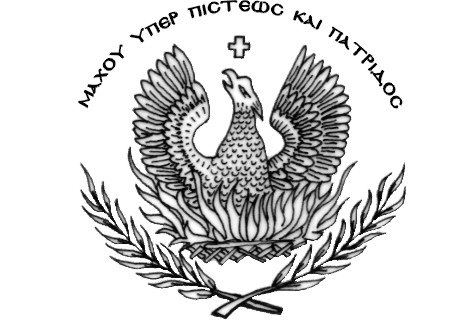 